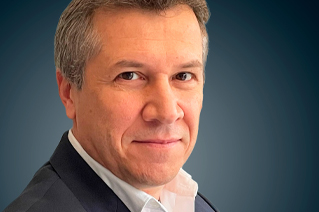 Fabrice MARTIN BLASDirecteur CommercialBiographie : Après un cursus au sein de l’EDHEC Lille en Marketing et Communication, Fabrice Martin Blas - 49 ans, marié et père de 3 enfants - a débuté sa carrière chez Peugeot comme Chef de Produit, puis à l’international en tant que Chef de Zone Amérique du Sud. Il a ensuite intégré Nissan Europe et Nissan France en tant que Chef de Marché puis Responsable de la Stratégie et du Business Planning et, enfin, Directeur Régional en charge de l’animation commerciale du réseau. Fabrice Martin Blas rejoint Toyota France en mai 2013 pour y occuper successivement les postes de Directeur des Ventes aux Entreprises et Véhicules d’Occasion, puis Directeur Vente et Réseau pour la marque Lexus et enfin Directeur Toyota Fleet Mobility pour la marque Kinto. Fabrice Martin Blas a rejoint le comité de direction de Kia France en tant que Directeur Commercial en janvier 2022.